ПРОЕКТ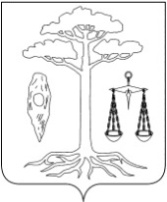 СОВЕТТЕЙКОВСКОГО МУНИЦИПАЛЬНОГО РАЙОНАшестого созыва Р Е Ш Е Н И Еот 22.11.2017 г. № _____г. ТейковоО  внесении   изменений   и   дополнений в   решение Совета Тейковского муниципального района от 16.12.2016 г.  № 155-р «О бюджете Тейковского муниципального районана  2017  год  и  плановый период 2018 – 2019 годов»           В соответствии с Бюджетным кодексом РФ, Федеральным Законом от  06.10.2003 г. № 131-ФЗ «Об общих принципах организации местного самоуправления в Российской Федерации», Уставом Тейковского муниципального районаСовет Тейковского муниципального района РЕШИЛ:Внести в решение Совета Тейковского муниципального района от  16.12.2016 г. № 155-р «О бюджете Тейковского муниципального района на 2017 год и плановый период 2018 – 2019 годов» (в действующей редакции) следующие изменения и дополнения:В пункте 18 цифры «11770,3» заменить цифрами «10770,3».Глава Тейковскогомуниципального района				                                С.А. Семенова 2. В приложении 7 «Распределение бюджетных ассигнований по целевым статьям  (муниципальным программам Тейковского муниципального района и  не включенным в муниципальные программы Тейковского муниципального района направлениям деятельности органов местного самоуправления Тейковского муниципального района), группам видов расходов классификации расходов бюджета Тейковского муниципального района на 2017 год» к решению:- в строке «Муниципальная программа «Обеспечение  доступным и комфортным жильем, объектами инженерной инфраструктуры и услугами жилищно-коммунального хозяйства населения Тейковского муниципального района»  0600000000  15789,7» цифры «15789,7» заменить цифрами «16789,7»;- в строке «Подпрограмма «Обеспечение населения Тейковского муниципального района теплоснабжением»  0680000000  11865,0» цифры «11865,0» заменить цифрами «12865,0»;- в строке «Основное мероприятие «Обеспечение теплоснабжения в границах муниципального района»  0680100000  11865,0» цифры «11865,0» заменить цифрами «12865,0»;- в строке «Субсидии организациям коммунального комплекса Тейковского муниципального района на организацию обеспечения теплоснабжения потребителей в условиях подготовки и прохождения отопительного периода  (Иные бюджетные ассигнования)  06080160050  800  7393,0» цифры «7393,0» заменить цифрами «9393,0»; - в строке «Межбюджетные трансферты на осуществление переданных полномочий сельским поселениям на организацию в границах поселений теплоснабжения населения (Межбюджетные трансферты)   0680108120  500  4365,0» цифры «4365,0» заменить цифрами «3365,0».- в строке «Иные непрограммные мероприятия  4290000000  10211,8» цифры «10211,8» заменить цифрами «9211,8»;- в строке «Резервный фонд администрации Тейковского муниципального района (Иные бюджетные ассигнования)  4290020090  800  2755,9» цифры «2755,9» заменить цифрами «1655,9».После строки «Обеспечение деятельности муниципального казенного учреждения «Единая дежурно-диспетчерская служба Тейковского муниципального района» (Иные бюджетные ассигнования)  4290000300  800  26,4» внести строку следующего содержания:- «Проведение аудиторских проверок муниципальных унитарных предприятий Тейковского муниципального района (Закупка товаров, работ и услуг для обеспечения государственных (муниципальных) нужд)  4290000470  200  100,0». 3. В приложении 9 «Распределение расходов бюджета Тейковского муниципального района на 2017 год по разделам и подразделам функциональной классификации расходов Российской Федерации»:- в строке «0100  Общегосударственные вопросы  27072,4» цифры «27072,4» заменить цифрами «26072,4»;- в строке «0111 Резервные фонды  2755,9» цифры «2755,9» заменить цифрами «1655,9»;- в строке «0113  Другие общегосударственные вопросы  2391,5» цифры «2391,5» заменить цифрами «2491,5»;- в строке «0500 Жилищно-коммунальное хозяйство 14415,3» цифры «14415,3» заменить цифрами «15413,3»;- в строке «0502  Коммунальное хозяйство 12213,2» цифры «12213,2» заменить цифрами «13213,2».4. В приложении 11 «Ведомственная структура расходов бюджета Тейковского муниципального района на 2017 год» к решению по финансовому отделу администрации Тейковского муниципального района:- в строке «Резервный фонд администрации Тейковского муниципального района (Иные бюджетные ассигнования)  040  0111  4290020090  800  2755,9» цифры «2755,9» заменить цифрами «1655,9»;- после строки «Проведение в установленном порядке обязательных и периодических медицинских осмотров (обследований) (Закупка товаров, работ и услуг для обеспечения государственных (муниципальных) нужд)  040  0113  1710100710  200  21,0» внести строку следующего содержания:- «Проведение аудиторских проверок муниципальных унитарных предприятий Тейковского муниципального района (Закупка товаров, работ и услуг для обеспечения государственных (муниципальных) нужд)  040 0113 4290000470  200  100,0»;- в строке «Межбюджетные трансферты на осуществление переданных полномочий сельским поселениям на организацию в границах поселений теплоснабжения населения (Межбюджетные трансферты)  040  0502  0680108120  500  4365,0» цифры «4365,0» заменить цифрами «3365,0»;- в строке «Субсидии организациям коммунального комплекса Тейковского муниципального района на организацию обеспечения теплоснабжения потребителей в условиях подготовки и прохождения отопительного периода  (Иные бюджетные ассигнования)  040  0502  0680160050  800  7393,0» цифры «7393,0» заменить цифрами «9393,0».